Волкова Татьяна Викторовна,учитель биологии,специалист высшей категории  высшего уровня,                                                                                                                                                                                                                                                                               ГУ «Средняя школа № 19 отдела образования                                                                                                                                                                                                                                                                        акимата города Костаная»8 класс.  Лейкоциты, их строение и функции. И.И.Мечников, открытие фагоцитоза.Цель урока: познакомить учащихся со строением и функциями лейкоцитами.воспитывать личность: Задачи:Образовательные:  углубить знания о строении и функции белых кровяных клеток - лейкоцитов, о заслуге И.И.Мечникове в открытии фагоцитоза;Развивающие: совершенствовать навыки работать учащимися с микроскопом и микропрепаратами.Воспитательные: воспитывать ответственное отношение к выполнению полученного  задания.Оборудование: презентация, таблицы «Кровь», микропрепараты «кровь лягушки», «кровь человека», микроскопы, «Открытая биология», «Электронное пособие. 8 класс» (ISBN978-601-7438-01-2), видеофильм.                                 Ход урока: Орг. момент.II. Актуализация знаний.А). Работа по карточкам.Карточка № 1.Заполните таблицу « Состав и функции внутренней среды»:Карточка № 2. Рассмотрите рис 1 «Внутренняя среда организма», запишите , что обозначено на нем цифрами 1- 3 и ответьте на вопрос: как взаимосвязаны друг с другом компоненты внутренней среды организма? Рис 1 «Внутренняя среда организма».Карточка № 3.Рассмотрите рис 2 и ответьте на вопрос:     Чем отличаются эритроциты в крови человека от эритроцитов в крови лягушки (их форма, наличие ядер, размеры)? Рис 2  «Эритроциты».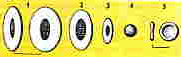 1- рыбы,  2- лягушки,  3- голубя,   4- лошади, 5- человека.
Б).  Фронтальная работа с классом.Объясните:1. В чём связь строения и функции эритроцитов?2.  Почему в высокогорных местностях количество эритроцитов увеличивается?3. Почему при малярии нарастает малокровие? Кто является возбудителем, а кто переносчиком малярии?В). Решение биологических задач.1. В . американский физиолог У.Коннон для обозначения  относительного постоянства внутренней среды организма ввёл понятие- «гомеостаз». Как вы думаете, почему же сохранение гомеостаза столь важно для организма?2. Кровь движется по замкнутой системе сосудов. Как же она может выполнить свои функции?3. В 0,3% раствор NaCI добавили несколько капель крови. Что произойдёт при этом с эритроцитами? Что называют осмотическим гемолизом?4. Угарный газ, образующийся при неполном сгорании бытового газа и топлива в печи, вступает с гемоглобином в прочное соединение. Почему в результате длительного вдыхания этого газа наступает смерть?III. Изучение нового материала.(Использование ИСЭТа  «Лейкоциты, их строение и функции. И.И.Мечников, открытие фагоцитоза»). 1. Лейкоциты свое название получили от греч. «леуцос» - белый, бесцветный». Это самые крупные клетки крови. Их размер колеблется от 8 до 20мк, имеют  шаровидную форму и ядро, способны к самостоятельному активному передвижению, выходя за пределы сосудов. 2. Лейкоциты делятся на две основные группы:  гранулоциты (зернистые) -  нейтрофилы, эозинофилы, базофилы) и агранулоциты (незернистые) – моноциты и лимфоциты.  (Таблица 21).3. Нейтрофилы (микрофаги), или фагоциты, составляют 70% всех лейкоцитов. Они обладают способностью проходить между клетками, образующими стенки капилляров, и проникать в межклеточные пространства тканей и направляться к инфицированным участкам тела. Нейтрофилы – активные фагоциты, они    поглощают и переваривают болезнетворные бактерии. Способны вырабатывать интерферон.4. Эозинофилы, или микрофаги, составляют 1,5% всех лейкоцитов, но при аллергических состояниях их количество возрастает. Они обладают антигистаминным действием. Их содержание контролируется гормонами коры надпочечников. Живут 10  –  12 дней. 5. Базофилы составляют 0,5% всех лейкоцитов. Они вырабатывают гепарин и   гистамин – вещества, являются источником фактора, активирующего тромбоциты. Основная  функция базофилов – участие в аллергических реакциях. 6. Моноциты (макрофаги) составляют 4% всех лейкоцитов, образуются в костном мозге и имеют ядро бобовидной формы. Активно поглощают бактерии и другие крупные частицы. Способны мигрировать сквозь стенки капилляров в очаге   воспаления, где действуют и нейтрофилы. Они участвуют в иммунных реакциях организма, могут накапливать в себе антигены. 7. Лимфоциты составляют 24% всех лейкоцитов, образуются в тимусе (вилочковой железе) и лимфоидной ткани. Имеют округлую форму и содержат очень мало цитоплазмы. Способны к амебовидным движениям, ограничена. Принимают участие в иммунных реакциях (образовании антител, уничтожении опухолевых клеток и другие). 8. Фагоцитарная деятельность лейкоцитов и макрофагов имеет большое  значение в защите организма от попадающих в него патогенных микробов и других  нежелательных частиц.  Фагоцитоз – захватывание и поглощение инородных тел и живых организмов  одноклеточными организмами или некоторыми клетками многоклеточных организмов. И.И.Мечников открыл явление фагоцитоза в 1882г., а клетки – «пожиратели» назвал  фагоцитами. Рис. 45,46,47 III. Закрепление:2. Рассмотрите рис 27 «Клетки крови под микроскопом», что обозначено на нем цифрами 1- 6. Ответьте на вопрос: Чем отличаются эритроциты от лейкоцитов?Рис 3 «Клетки крови под микроскопом».4. Какой процесс изображён на рис 29, каково его значение для организма?Рис 4 «Фагоцитоз».7. Почему лейкоциты более разнообразны по своему строению?V. Д/З: конспект.Творческое задание: изобразите воспалительный процесс при попадании в кожу занозы. №Вопросы для  сравненияКомпоненты внутренней средыКомпоненты внутренней средыКомпоненты внутренней среды№Вопросы для  сравненияКровьТканевая жидкостьЛимфа1.Состав2.Местонахождение3.Источник и место образования4.Функции